Lesson 14: Answer “How Many” QuestionsLet’s count to figure out how many objects are in our collections. 14.3: Introduce Connecting Cubes, Get and Build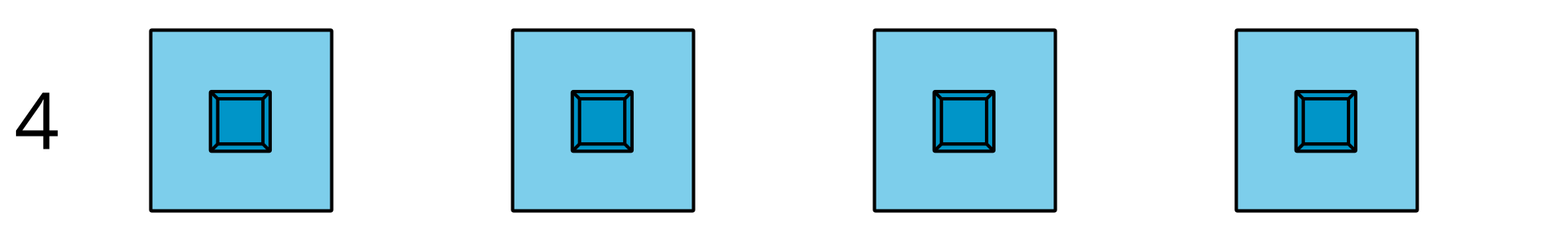 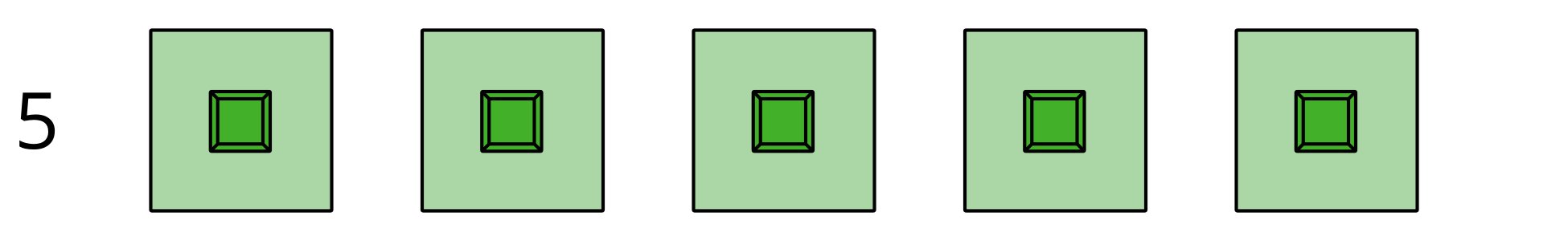 Choose a center.Geoblocks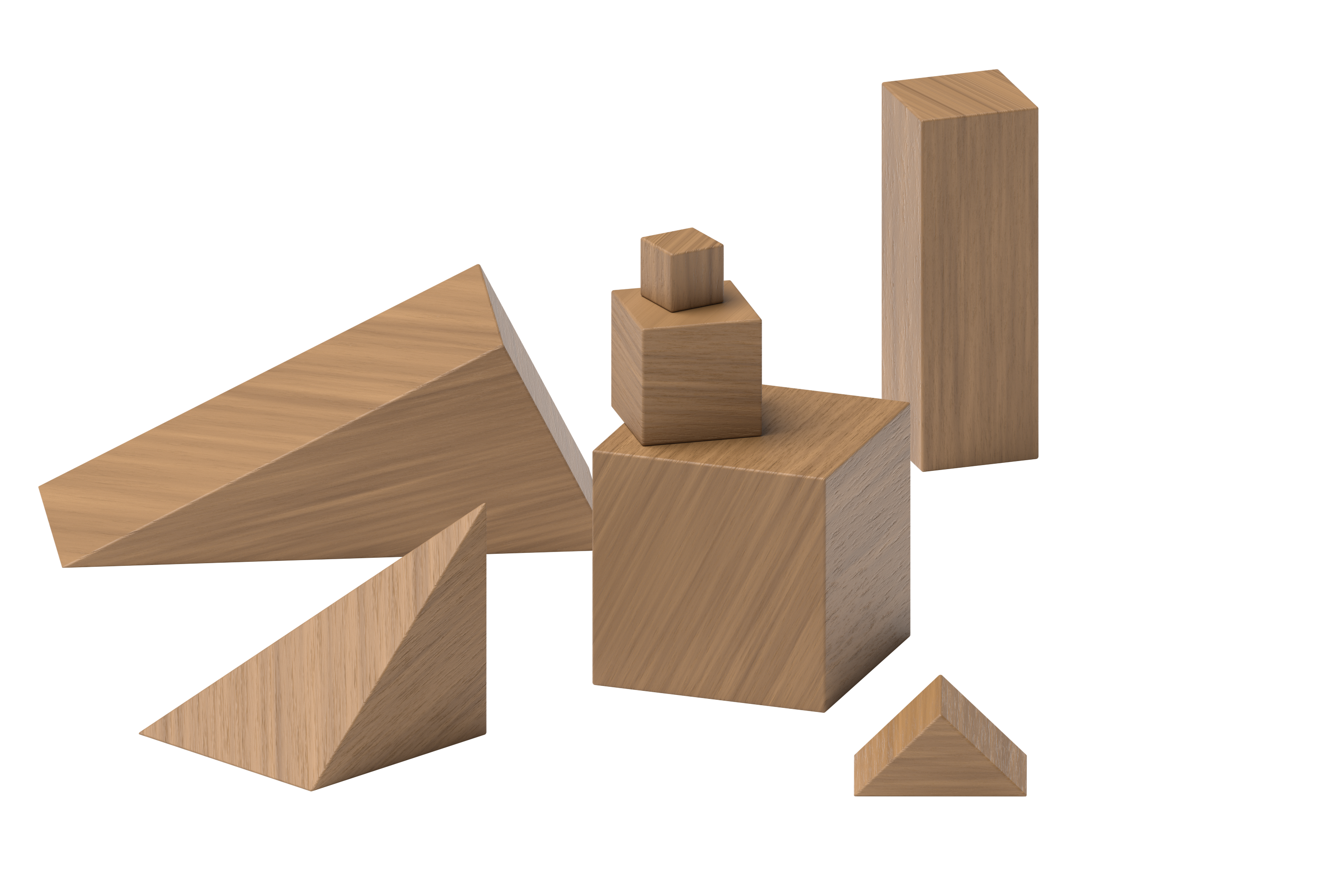 Connecting Cubes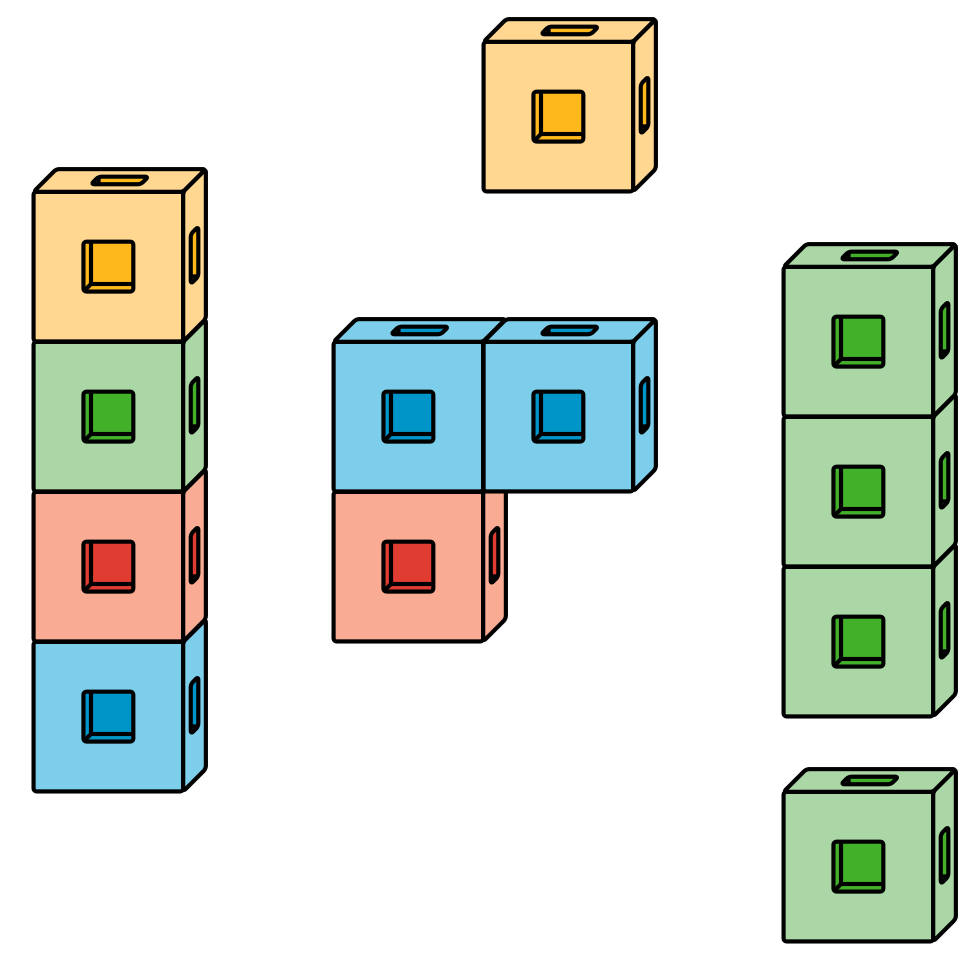 Pattern Blocks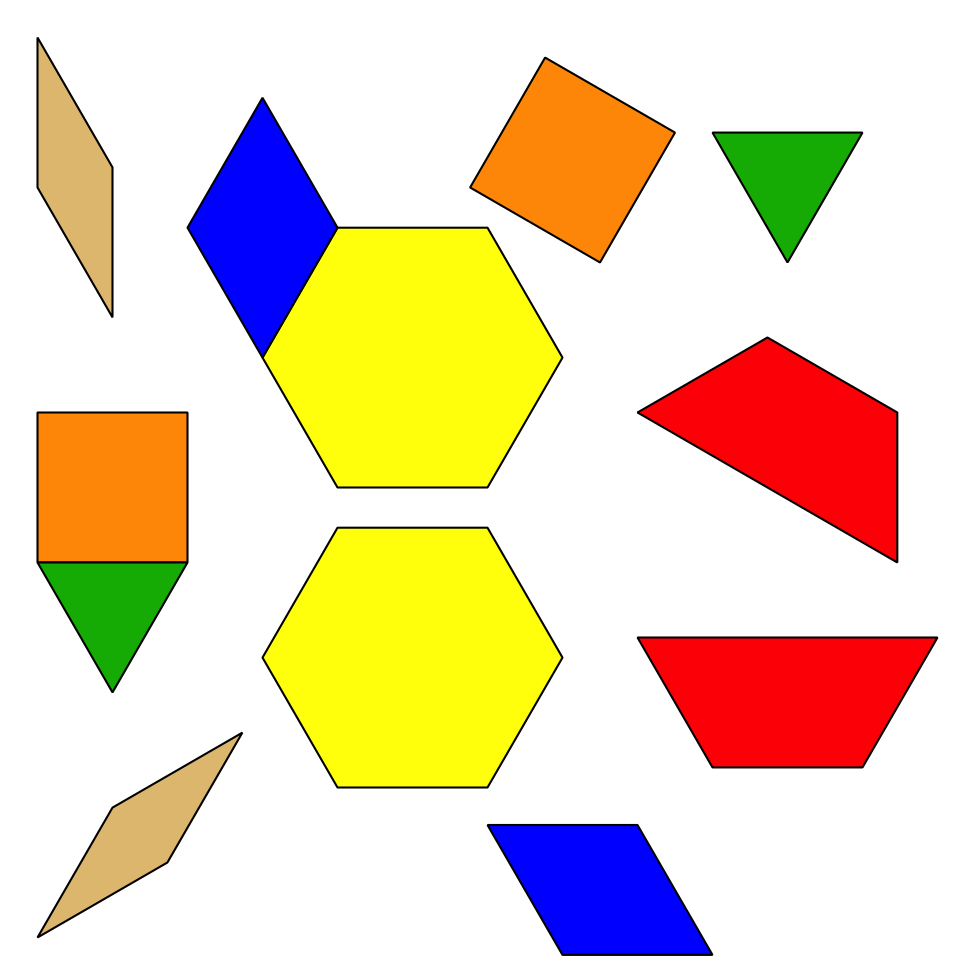 Picture Books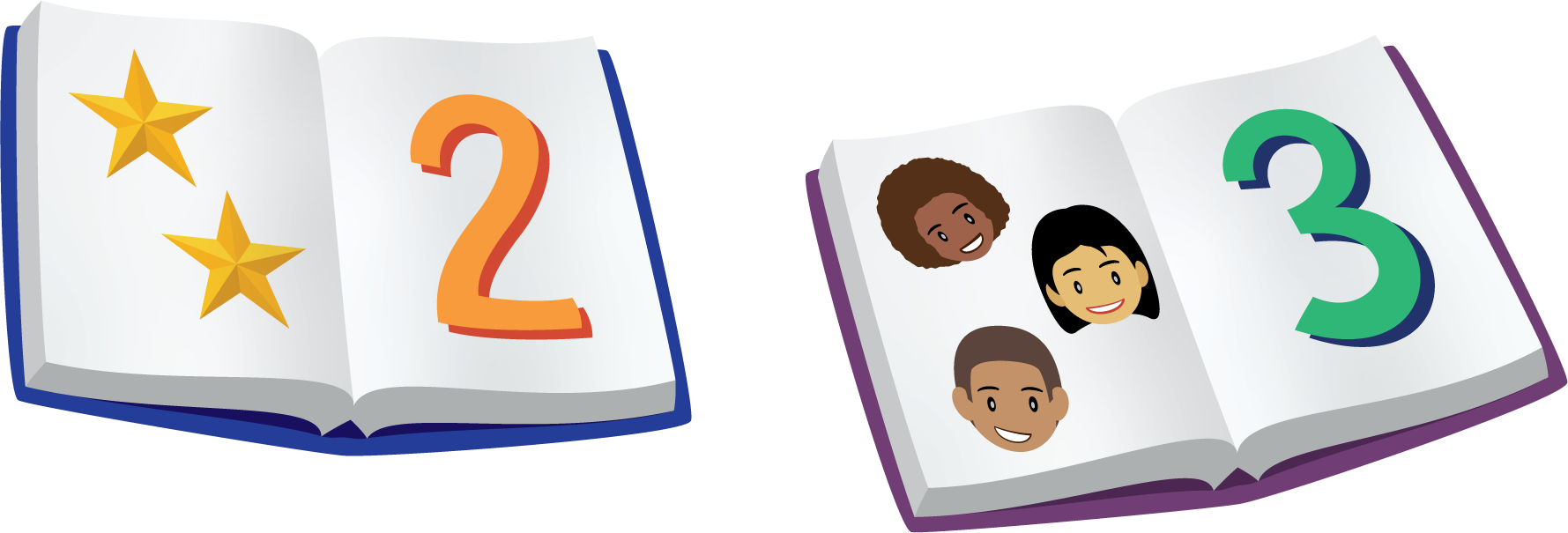 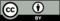 © CC BY 2021 Illustrative Mathematics®